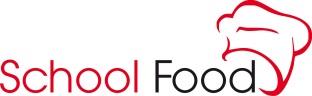 PONIEDZIAŁEK       24.02.20Wtorek                25.02.20           ŚRODA               26.02.20CZWARTEK      27.02.20PIĄTEK            28.02.20PONIEDZIAŁEK       02.03.20Wtorek                03.02.20           ŚRODA               04.03.20CZWARTEK      05.03.20PIĄTEK            06.03.20ObiadgramkcalBiałko(g)Tłuszcz (g)Węglowodany (g)Zupa ziemniaczana300Makaron zapiekany z mięsem, warzywami i żółtym serem280Napój jabłkowy200mlAlergeny:1,3,7,9759   21,519,9120ObiadgramkcalBiałko(g)Tłuszcz(g)Węglowodany(g)Krupnik z kaszą jaglaną300Pierś z kurczaka duszona w ziołach70Ziemniaki 150 Bukiet z warzyw gotowanych100Napój z czarnej porzeczki200mlAlergeny:1,7,972024,318,6111ObiadgramkcalBiałko(g)Tłuszcz(g)Węglowodany(g)Zupa ogórkowa300Ryż ze śmietanką i musem z mrożonych truskawek280 Napój wieloowocowy200mlAlergeny:1,7,976921,720,3128ObiadgramkcalBiałko(g)Tłuszcz(g)Węglowodany(g)Krem z kalafiora z groszkiem ptysiowym300Strogonow z kurczaka140Pyzy drożdżowe3 sztSurówka z warzyw mieszanych70Napój pomarańczowy200mlAlergeny:1,3,7,975923,521,6           120ObiadgramkcalBiałko(g)Tłuszcz(g)Węglowodany(g)Rosół z makaronem300Kotlecik z ryby w sosie pomidorowym70/70   Ziemniaki 150Surówka porowa70Napój jabłkowy200mlAlergeny:1,3,4,7,972921,623,8116,8ObiadgramkcalBiałko(g)Tłuszcz (g)Węglowodany (g)Zupa jarzynowa300Gulasz wp.140Kasza jęczmienna140Ogórek kwaszony70Napój jabłkowy200mlAlergeny:1,7,9755   22,522,9120ObiadgramkcalBiałko(g)Tłuszcz(g)Węglowodany(g)Barszcz zabielany z makaronem300Medalion drobiowy 70Ziemniaki 150Marchewka gotowana100Napój wieloowocowy200mlAlergeny:1,3,7,972823,822,3112ObiadgramkcalBiałko(g)Tłuszcz(g)Węglowodany(g)Krem z zielonego groszku z grzankami300Kurczak w sosie śmietanowym140Ryż 140Surówka z białej kapusty70Napój wiśnia -jabłko200mlAlergeny:1,7,977825,423,4129ObiadgramkcalBiałko(g)Tłuszcz(g)Węglowodany(g)Rosolnik z kaszą kuskus300Roladka z mięsa wp. w sosie pomid70/70Ziemniaki 150Surówka z kwaszonej kapusty70Napój jabłkowy200mlAlergeny:1,3,7,972821421,7117ObiadgramkcalBiałko(g)Tłuszcz(g)Węglowodany(g)Zupa z soczewicy300Pierogi leniwe ze śmietanką  190Galaretka owocowa 200Napój pomarańczowy200mlAlergeny:1,3,7,973520,719,8118